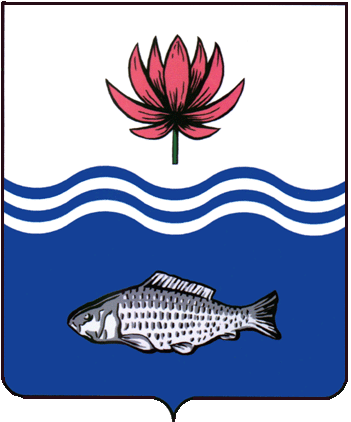 АДМИНИСТРАЦИЯ МО "ВОЛОДАРСКИЙ РАЙОН"АСТРАХАНСКОЙ ОБЛАСТИПОСТАНОВЛЕНИЕО разработке проекта планировки и проекта межевания территорииВ соответствии со ст. ст.  42, 43, 45, 46 Градостроительного кодекса Российской Федерации, Федеральным Законом от 06 октября 2003 года № 131-ФЗ «Об общих принципах организации местного самоуправления в Российской Федерации», Уставом МО «Володарский район», в связи с обращением ООО «Производственно – коммерческая фирма «АТОГАЗ», администрация МО «Володарский район»ПОСТАНОВЛЯЕТ:1.Разрешить Обществу с ограниченной ответственностью «Производственно – коммерческая фирма «АТОГАЗ» (юридический адрес: 414040, г. Астрахань, ул. Чугунова, 18) разработку проекта планировки и проекта межевания территории для строительства объекта: «Распределительные сети газоснабжения с. Судочий Яр (с. Тумак) Володарского района Астраханской области».2.Обществу с ограниченной ответственностью «Производственно – коммерческая фирма «АТОГАЗ» представить выполненные проект планировки и проект межевания территории в администрацию МО «Володарский район» для согласования и утверждения.3.Сектору информационных технологий организационного отдела администрации МО «Володарский район» (Лукманов) разместить настоящее постановление на официальном сайте администрации   МО «Володарский район».4.Контроль за исполнением настоящего постановления оставляю за собой.И.о. заместителя главы 						Н.С. Беккуловаот 25.05.2020 г.N 544